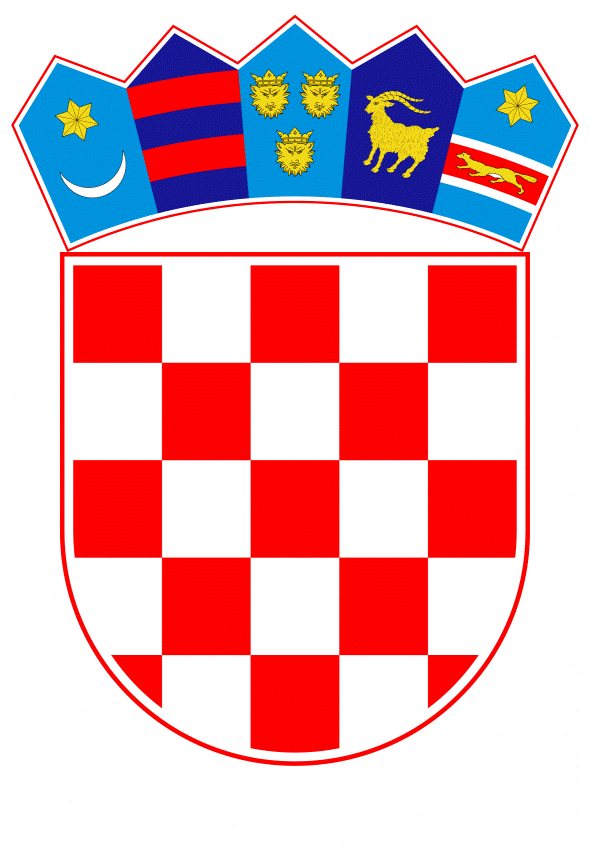 VLADA REPUBLIKE HRVATSKEZagreb, 13. lipnja 2019.______________________________________________________________________________________________________________________________________________________________________________________________________________________________											PRIJEDLOG			Klasa:									 	Urbroj:	Zagreb,				PREDSJEDNIKU HRVATSKOGA SABORAPredmet:	Zastupničko pitanje Ranka Ostojića, u vezi s izmjenom Zakona o prijevozu u linijskom i povremenom obalnom pomorskom prometu - odgovor Vlade		Zastupnik u Hrvatskome saboru, Ranko Ostojić, postavio je, sukladno s člankom 140. Poslovnika Hrvatskoga sabora (Narodne novine, br. 81/13, 113/16, 69/17 i 29/18), zastupničko pitanje u vezi s izmjenom Zakona o prijevozu u linijskom i povremenom obalnom pomorskom prometu.		Na navedeno zastupničko pitanje Vlada Republike Hrvatske, daje sljedeći odgovor:	Na sastanku Stručnog povjerenstva Ministarstva mora, prometa i infrastrukture za izradu Nacrta prijedloga zakona o izmjenama i dopunama Zakona o prijevozu u linijskom i povremenom obalnom pomorskom prometu, održanom 7. svibnja 2019. godine raspravljalo se o uvođenju nove kategorije osoba s pravom na povlašteni prijevoz: djecu s poteškoćama u razvoju koja imaju prebivalište na otoku, te je zaključeno da će se ta kategorija uvrstiti u Nacrt prijedloga zakona.	Eventualno potrebna dodatna obrazloženja u vezi s pitanjem zastupnika, dat će Oleg Butković, ministar mora, prometa i infrastrukture.PREDSJEDNIKmr. sc. Andrej PlenkovićPredlagatelj:Ministarstvo mora, prometa i infrastrukturePredmet:Verifikacija odgovora na zastupničko pitanje Ranka Ostojića, u vezi s izmjenom Zakona o prijevozu u linijskom i povremenom obalnom pomorskom prometu